Załącznik 1 21.05.2020WITAMINA A UKRYTA JEST…ROZPOZNAJESZ TE PRODUKTY? NAZWIJ JE…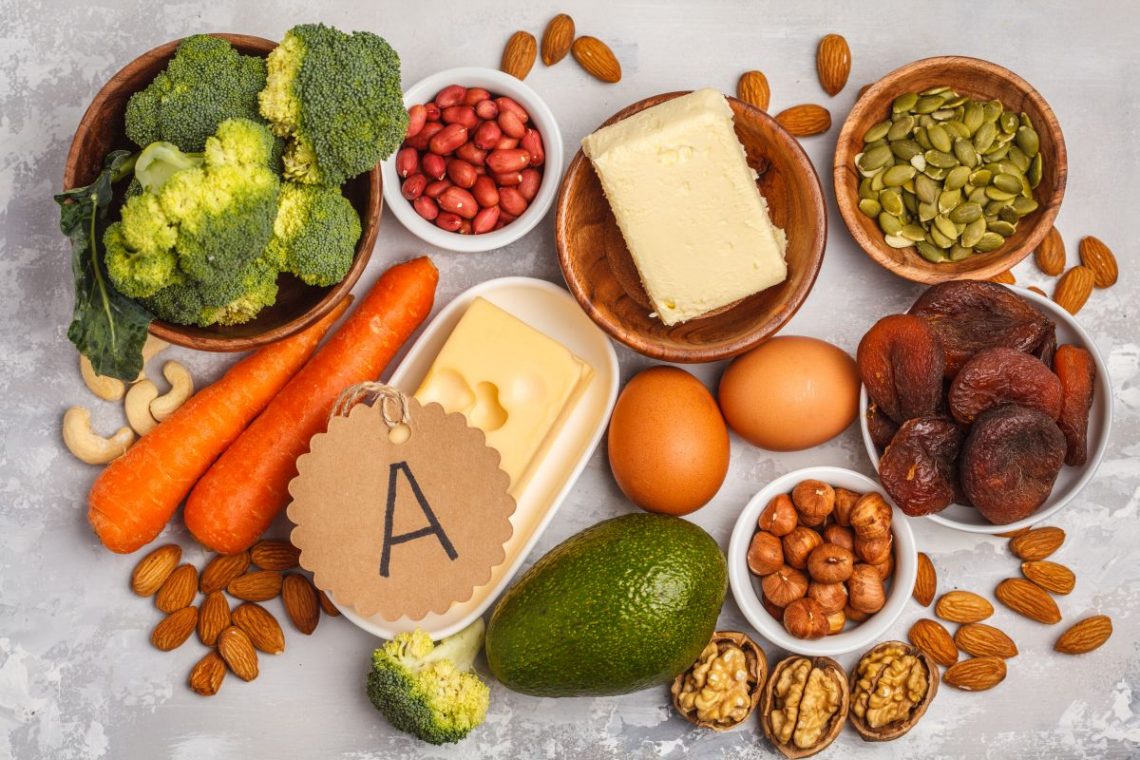 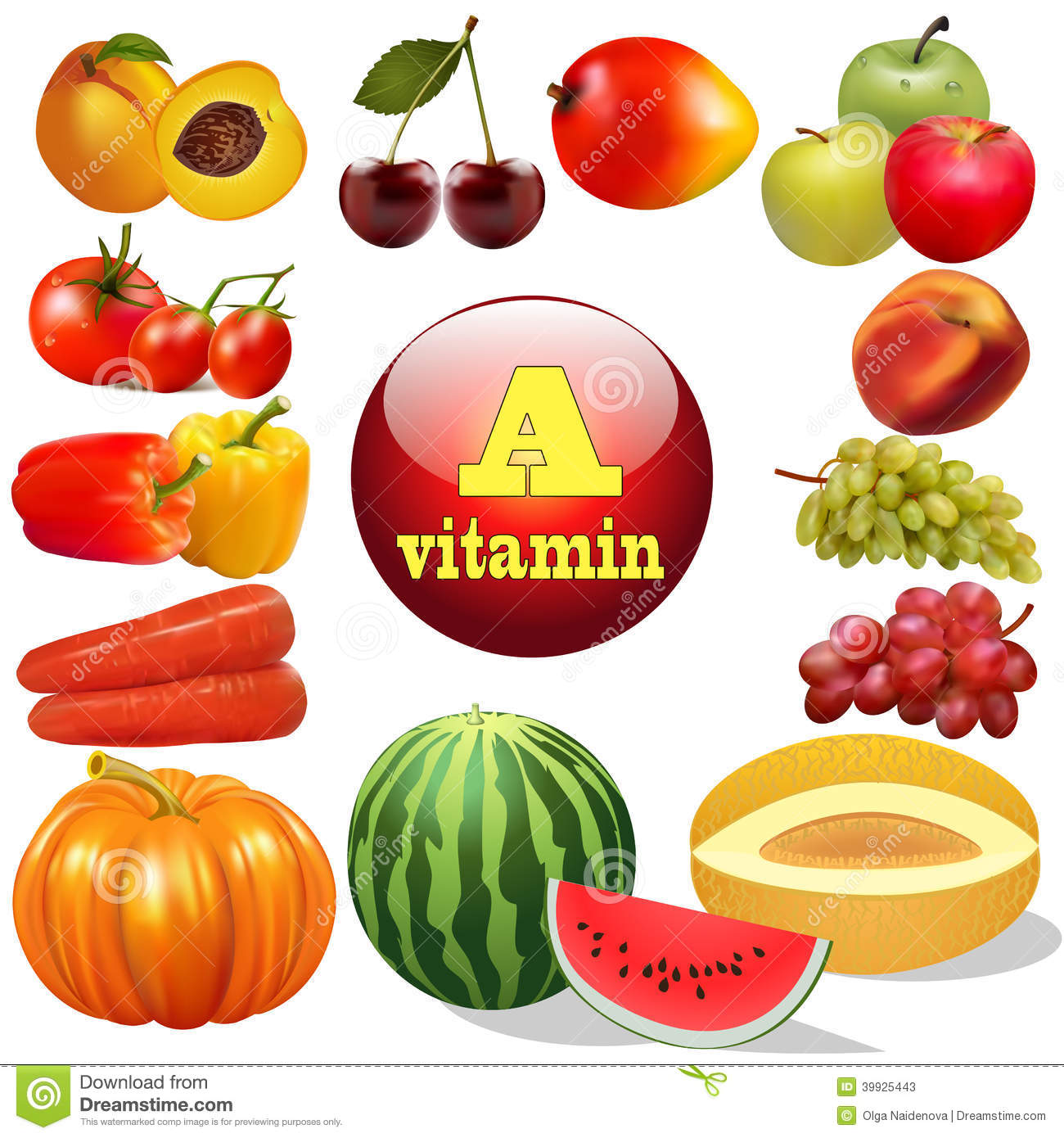 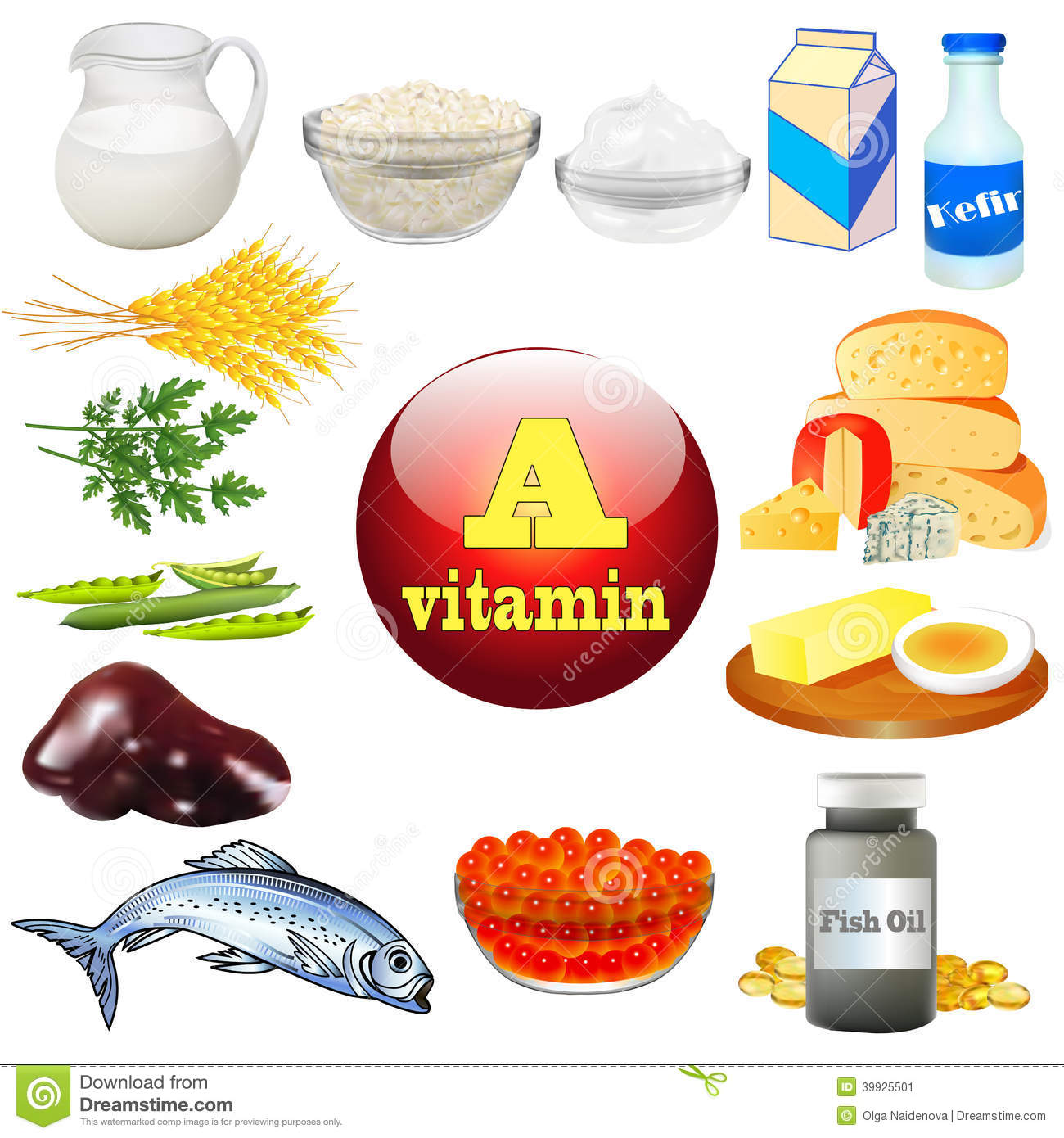 WITAMINA B UKRYTA JEST… ROZPOZNAJESZ TE PRODUKTY? NAZWIJ JE…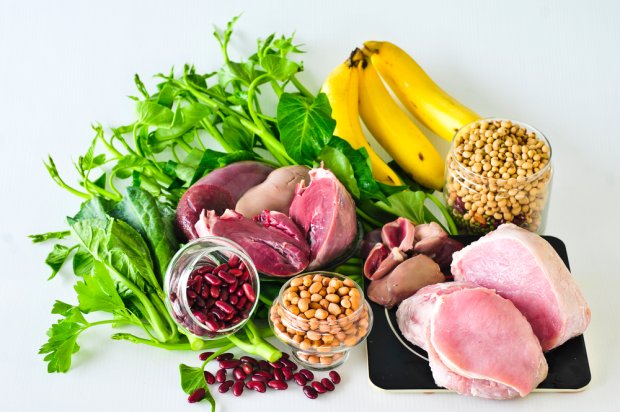 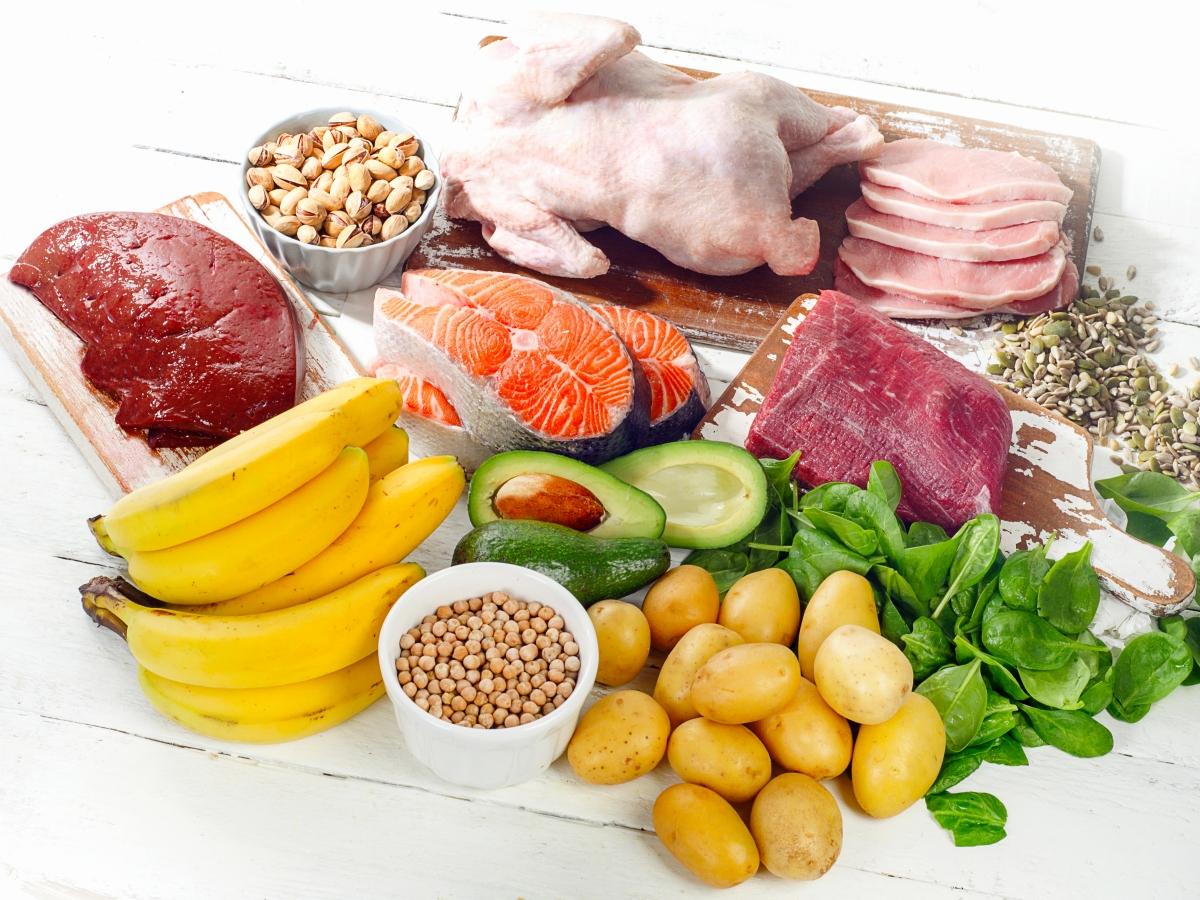 WITAMINA C UKRYTA JEST… ROZPOZNAJESZ TE PRODUKTY? NAZWIJ JE…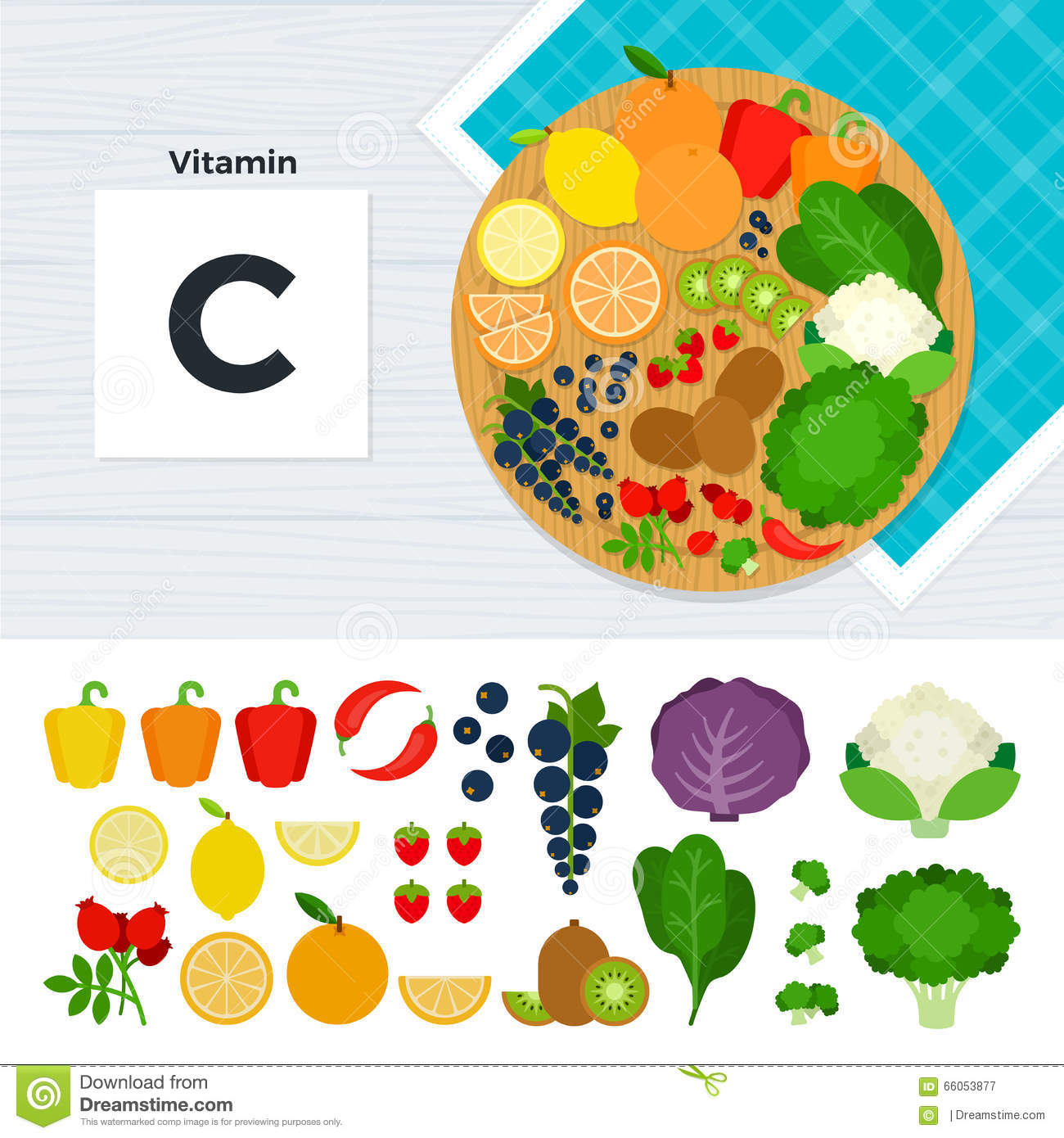 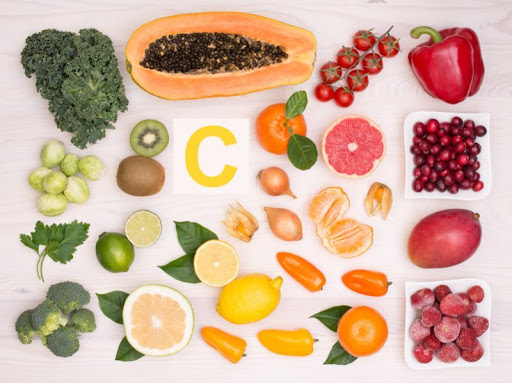 WITAMINA D UKRYTA JEST…. ROZPOZNAJESZ TE PRODUKTY? NAZWIJ JE…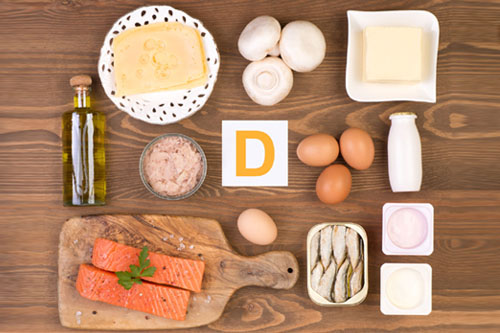 